Приложение №1 к положению о проекте«Молодые предприниматели села»ЗАЯВКА*
на участие в конкурсе «Молодые предприниматели села» Регион: __________________________________________________________Категория участников (выбрать из списка):категория 1 – обучающиеся общеобразовательных организаций;категория 2 – студенты профессиональных образовательных организаций;категория 3 – студенты образовательных организаций высшего образования;категория 4 – молодые специалисты и предприниматели на сельских территориях.Наименование образовательной организации (для категорий 1-3) или места работы/рода деятельности (для категории 4): __________________________________________________________________Почтовый адрес образовательной организации (для категорий 1-3) или места работы/жительства (для категории 4): __________________________________________________________________Направление бизнес-плана (выбрать из списка):1) фермерство и переработка сельскохозяйственной продукции;2) народные промыслы, творчество, спорт, развлечения и досуг;3) сельский туризм, торговля и услуги;4) свободное направление.Название команды или существующего/планируемого хозяйства или предприятия:________________________________________________________Название бизнес-плана:____________________________________________________________________________________________________________________________________Краткое описание бизнес-плана:____________________________________________________________________________________________________________________________________Состав командыНаставник команды Фамилия, имя, отчество______________________________________________Должность_________________________________________________________Телефон___________________________________________________________Каждому участники и наставнику необходимо дать согласие на обработку персональных данных. В соответствии с п. 4 ст. 9 Федерального закона «О персональных данных» от 27.07.2006 года № 152-ФЗ, даю согласие на обработку (в том числе сбор, систематизацию, накопление, хранение, использование, уточнение) моих персональных данных (Ф.И.О., место учебы/работы, паспортные данные, дата рождения, мобильный телефон, адрес электронной почты и членство в общественных молодёжных организациях), т.е. на совершение действий, предусмотренных Федеральным законом «О персональных данных» от 27.07.2006 года № 152-ФЗ, Общероссийской молодежной общественной организацией «Российский союз сельской молодежи», а так же иными уполномоченными лицами вышеуказанного юридического лица, с которыми заключен договор на оказание услуг либо, иных договоров связанных с участием в программах, проектах и мероприятиях.Я ознакомлен с положением о проекте «Молодые предприниматели села», устанавливающим порядок обработки персональных данных, а также с моими правами и обязанностями в этой области.Настоящее согласие вступает в силу со дня его подписания и действует в течение неопределенного срока. Согласие может быть отозвано мною в любое время 
на основании моего письменного заявления.* Заполняется на сайте Организатора https://rssm.su/Приложение № 2к положению о проекте«Молодые предприниматели села»Общая структура бизнес -планаБизнес-план должен включать следующие разделы:Резюме проекта;Информация об инициаторе проекта;Описание продукции (услуг);Маркетинг и сбыт продукции;Производственный план;Организационный план;Финансовый план с указанием источников финансирования;Анализ рисков.Резюме проектаРезюме — это самостоятельный рекламный документ, содержащий основные положения, характеризующие бизнес-план. Это основная часть проекта, которая наиболее привлекательна для потенциальных инвесторов. В резюме необходимо отобразить следующую информацию: цели, источники финансирования проекта, включая объем кредитных средств, предполагаемые сроки погашения кредитных обязательств, гарантии, дополнительные источники финансирования, наличие собственных средств.Информация об инициаторе проектаОписание продукции (услуг)В настоящем разделе необходимо описать продукцию или услуги, которые будут выпущены на рынок. Описать основные характеристики продукции, отметить     преимущества,      которые      продукция       имеет по отношению к продукции, выпускаемой другими участниками рынка.Важно подчеркнуть уникальность продукции или услуг: новая технология, качество товара, низкая себестоимость или какое-то особенное достоинство, удовлетворяющее запросам покупателей. Также необходимо, указать возможность совершенствования данной продукции (услуг).Маркетинг и сбыт продукции (услуг)План маркетинга необходим, чтобы потенциальные клиенты превратились в реальных. План должен показать, почему клиенты должны покупать продукцию или пользоваться услугами данного предприятия. Необходимо провести анализ рынка сбыта, представить расчет ценообразования, план по продвижению товаров и услуг, рекламу, методы стимулирования продаж, организацию послепродажного сопровождения, способы формирования положительного имиджа хозяйства.Производственный планДанный раздел содержит производственные или другие рабочие процессы, необходимые для производства продукции и (или) услуг. Необходимо отметить наличие производственных объектов, объектов переработки продукции, необходимой техники и оборудования, сельскохозяйственных животных и/или птицы. В случае, если бизнес-план предполагает их приобретение, указать какая производственная база необходима для осуществления проекта и её стоимость. Необходимо отметить также наличие квалифицированного персонала для обеспечения производственных процессов и количество новых рабочих мест, которое планируется создать хозяйством.Организационный планВ данном разделе необходимо описать организационную структуру команды проекта, роль каждого члена команды, специальность участников проекта, правовое   обеспечение, имеющиеся   или возможные   поддержка и льготы, график реализации проекта.В     этом     разделе     необходимо     представить     данные     о     членстве в сельскохозяйственном кооперативе, информацию   о   предполагаемых или имеющихся партнёрах, их сфере деятельности и роли в проекте.Финансовый план с указанием источников финансированияПлан финансового обеспечения проекта должен включать: нормативы для финансово-экономических расчетов, расчет прямых (переменных) и постоянных затрат на производство продукции, калькуляции себестоимости продукции, смету расходов на реализацию проекта, потребность и источники финансирования, расчет расходов и доходов.Финансовый план должен быть представлен таким образом, чтобы потенциальный инвестор был заинтересован вложить средства в реализацию проекта или в дальнейшее развитие предприятия.Анализ рисков      Необходимо описать риски, которые могут возникнуть при реализации проекта, описать виды гарантий возврата средств партнерам и инвесторам.№Ф.И.О. (полностью)Дата рожденияМесто учебы или работы, курс/класс, направление обучения (специальность) или должность/род деятельностиКонтактные данные участников командыКонтактные данные участников командыКонтактные данные участников команды№Ф.И.О. (полностью)Дата рожденияМесто учебы или работы, курс/класс, направление обучения (специальность) или должность/род деятельностиТелефонe-mailСсылка на аккаунт в ВКонтактеКапитанКапитанКапитанКапитан1КомандаКомандаКомандаКоманда2345Категория сведенийЗначение1Сведения о заявителе (капитане команды)ФамилияИмяОтчествоДата рожденияМесто рожденияСемейное положениеКоличество детей в семьеМесто учебы или работыНаименование предпринимательской структуры,учредителем (участником) которой является(планирует стать) участник конкурсаОбразование, опыт работы в соответствующемнаправлении: специальность (должность, род деятельности) / стаж2Сведения об ИІІ / крестьянском (фермерскомхозяйстве) или предприятииОГРНИП/ОГРН (если зарегистрировано)Дата регистрации (если зарегистрировано)Основной вид деятельности по ОКВЭД с расшифровкой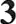 Фактическое местонахождение хозяйства илипредприятия(действующее / планируемое)Субъект Российской ФедерацииНаименование муниципального образованияНаименование населенного пунктаУлицаНомер строения4Количество членов Е(Ф)Х или сотрудниковпредприятия, включая капитана командыОсновные показатели бизнес-плана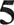 Общая стоимость реализации мероприятий посозданию/развитию крестьянского (фермерского) хозяйства или предприятия, согласно бизнес-плану (тыс.руб.)в том числе:собственные средствасредства грантаиз них средства, включенные в неделимый фондCПOK